JELOVNIK ŠKOLSKE KUHINJEOSNOVNE ŠKOLE ZRINSKIH I FRANKOPANA OTOČAC    ZA travanj 2022.  UKOLIKO UČENIK IZOSTANE S NASTAVE TIJEKOM MJESECA DVA I VIŠE DANA , A UPLATIO JE CIJELI IZNOS ZA KUHINJU, U SLJEDEĆEM  MJESECU IZNOS ZA KUHINJU ĆE MU SE UMANJITI.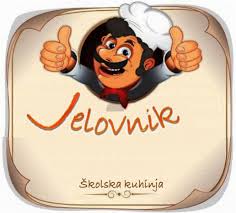 ŠKOLA ZADRŽAVA PRAVO IZMJENE JELOVNIKADATUM                                                NAZIV  JELA  1.4.RIBLJI ŠTAPIĆI, POMFRIT, KRUH  4.4.GRIZ, KRAŠ EXPRESS, BANANA  5.4.GRAH S TIJESTOM, KOBASICA, KRUH  6.4.JUNEĆI GULAŠ, PALENTA, KRUH  7.4.POHANA  PILEĆA  ŠNICLA, MLINCI, KRUH, SOK  8.4.POHANI OSLIĆ FILE, KRUMPIR SA ŠPINATOM, KRUH11.4.HOT-DOG, KEČAP, MAJONEZA, KAKAO12.4.BOLONJEZ, TIJESTO ŠPAGETI, KRUH13.4.PUREĆI  RIŽOTO, KRUH25.4.JAJE, MLIJEČNI NAMAZ, KRUH, KAKAO26.4.LIČKA MUĆKALICA S POVRĆEM, KROKETI, KRUH27.4.PALENTA, TEKUĆI JOGURT, MLIJEKO28.4.PILEĆI BATAK, RIZI-BIZI, KRUH29.4.POHANI OSLIĆ FILE, KRUMPIR SA ŠPINATOM, KRUH